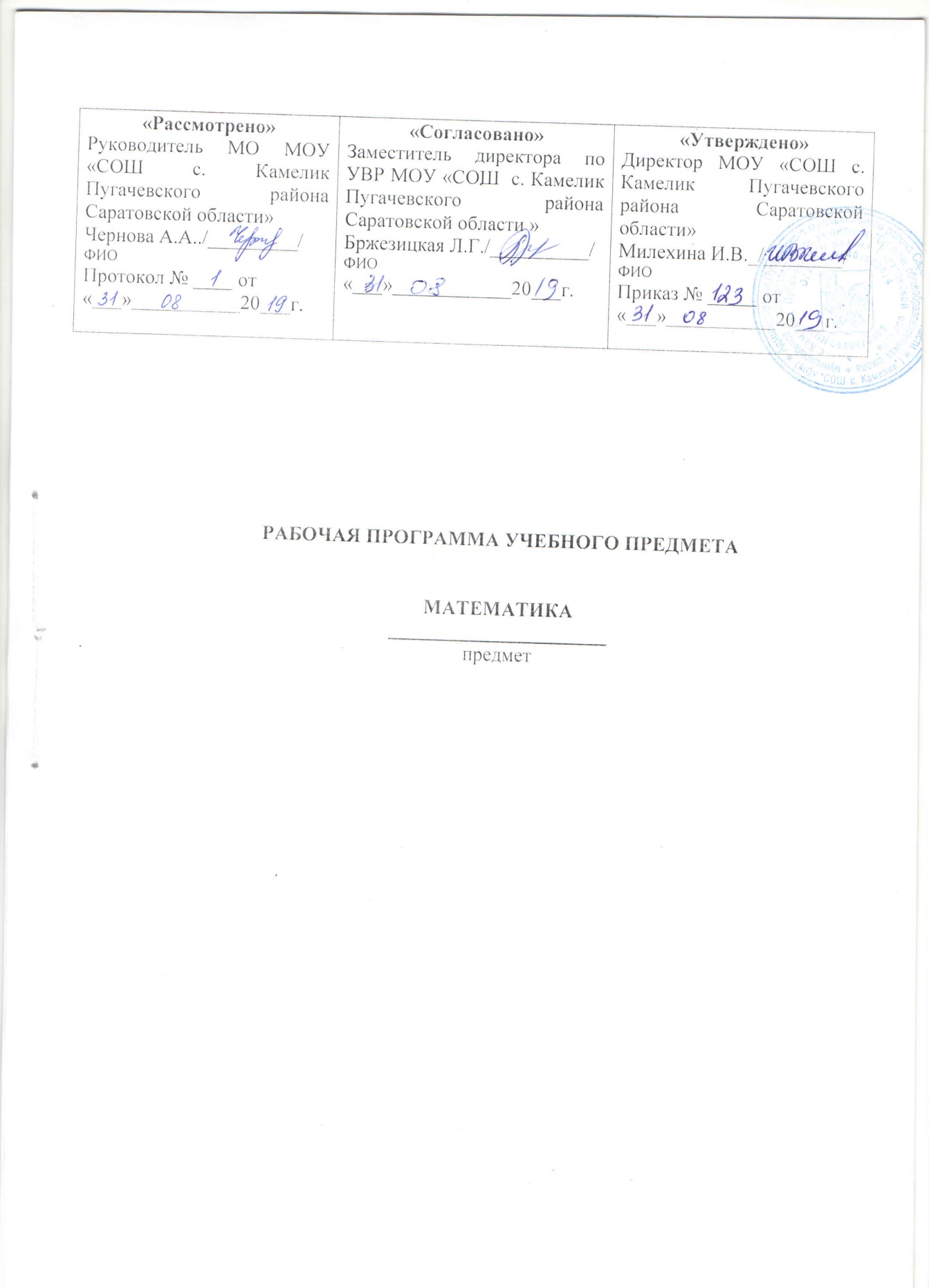 Рабочая программа учебного курса математики для 5-6 классов составлена на основе:-  Закона Р Ф об образовании. - Федерального компонента государственного образовательного стандарта основного общего образования по математике.  «Математика 5-6 классы», / сост. Т.А.Бурмистрова – М. : Просвещение, 2018- программы для общеобразовательных школ «Математика 5-6 классы», сост. Т А Бурмистрова- , Москва, Просвещение, 2018.Рабочая программа по математике для 5-6 класса разработана на основе авторской программы « Математика: программы: 5-11 классы» / А.Г. Мерзляк, В.Б. Полонский, М.С. Якир и др./ - М.: Вентана-Граф, , Примерной основной образовательной программы основного общего образования (сайт: Реестр примерных основных общеобразовательных программ http://fgosreestr.ru/registry/primernaya-osnovnayaobrazovatelnaya-programma-osnovnogo-obshhego-obrazovaniya-3/)Цели программы:-овладение системой математических знаний и умений, необходимых для применения в практической деятельности, изучения смежных дисциплин, продолжение образования;-интеллектуальное развитие, формирование качеств личности, необходимых человеку для полноценной жизни в современном обществе, свойственных математической деятельности: ясности и точности мыли, критичности мышления, элементов алгоритмической культуры, пространственных представлений, способности к преодолению трудностей;-формирование представлений об идеях и методах математики как универсального языка науки и техники, средства моделирования явлений и процессов;- воспитание культуры личности, отношения к математике как к части общечеловеческой культуры, формирование понимания значимости математики для научно-технического прогресса.Задачи программы:-приобрести математические знания и умения;-овладеть обобщенными способами мыслительной, творческой деятельности;-освоить компетенции (учебно-познавательная, коммуникативная, рефлексивная, личностного саморазвития, информационно технологическая, ценностно-смысловая).УМК5 класс:Математика: 5 класс: учебник для учащихся общеобразовательных учреждений / А.Г. Мерзляк, В.Б. Полонский, М.С. Якир. — М.: Вентана-Граф.6 класс:Математика : 6 класс : учебник для учащихся общеобразовательных учреждений / А.Г. Мерзляк, В.Б. Полонский, М.С. Якир— М.: Вентана-Граф.Количество часов, на которые рассчитана Рабочая программаПрограмма составлена на основе Базисного  учебного плана, согласно учебного плана  МОУ «СОШ с. Камелик Пугачевского района Саратовской области» и рассчитана  на 5 учебных часов в неделю в течение каждого года обучения, всего 170 часов. Учебное время может быть увеличено  до 6 часов  в неделю за счет вариативной части базисного плана.Планируемые результаты обучения математики в 5-6 классахАрифметикаПо окончании изучения курса учащийся научится:понимать особенности десятичной системы счисления;использовать понятия, связанные с делимостью натуральных чисел;выражать числа в эквивалентных формах, выбирая наиболее подходящую в зависимости от конкретной ситуации;сравнивать и упорядочивать рациональные числа;выполнять вычисления с рациональными числами, сочетая устные и письменные приёмы вычислений, применение калькулятора;использовать понятия и умения, связанные с пропорциональностью величин, процентами, в ходе решения математических задач и задач из смежных предметов, выполнять несложные практические расчёты;анализировать графики зависимостей между величинами (расстояние, время; температура и т.п.).Числовые и буквенные выражения. УравненияПо окончании изучения курса учащийся научится:выполнять операции с числовыми выражениями;выполнять преобразования буквенных выражений (раскрытие скобок, приведение подобных слагаемых);решать линейные уравнения, решать текстовые задачи алгебраическим методом.Геометрические фигуры.Измерение геометрических величинПо окончании изучения курса учащийся научится:распознавать на чертежах, рисунках, моделях и в окружающем мире плоские и пространственные геометрические фигуры и их элементы;строить углы, определять их градусную меру;распознавать и изображать развёртки куба, прямоугольного параллелепипеда, правильной пирамиды, цилиндра и конуса;определять по линейным размерам развёртки фигуры линейные размеры самой фигуры и наоборот;вычислять объём прямоугольного параллелепипеда и куба.Элементы статистики, вероятности. Комбинаторные задачиПо окончании изучения курса учащийся научится:использовать простейшие способы представления и анализа статистических данных;решать комбинаторные задачи на нахождение количества объектов или комбинаций.Содержание курса математики 5-6 классов.Арифметика.Натуральные числа.Ряд натуральных чисел. Десятичная запись натуральных чисел. Округление натуральных чисел.Координатный луч.Сравнение натуральных чисел. Сложение и вычитание натуральных чисел. Свойства сложения.Умножение и деление натуральных чисел. Свойства умножения. Деление с остатком. Степень числа с натуральным показателем.Делители и кратные натурального числа. Наибольший общий делитель. Наименьшее общее кратное. Признаки делимости на 2, на 3, на 5, на 9, на 10.Простые и составные числа. Разложение чисел на простые множители.Решение текстовых задач арифметическими способами.Дроби.Обыкновенные дроби. Основное свойство дроби. Нахождение дроби от числа. Нахождение числа по значению его дроби. Правильные и неправильные дроби. Смешанные числа.Сравнение обыкновенных дробей и смешанных чисел. Арифметические действия с обыкновенными дробями и смешанными числами.Десятичные дроби. Сравнение и округление десятичных дробей. Арифметические действия с десятичными дробями. Прикидки результатов вычислений. Представление десятичной дроби в виде обыкновенной дроби и обыкновенной в виде десятичной. Бесконечные периодические десятичные дроби. Десятичное приближение обыкновенной дроби.Отношение. Процентное отношение двух чисел. Деление числа в данном отношении. Масштаб.Пропорция. Основное свойство пропорции. Прямая и обратная пропорциональные зависимости.Проценты. Нахождение процентов от числа. Нахождение числа по его процентам.Решение текстовых задач арифметическими способами.Рациональные числа.Положительные, отрицательные числа и число 0.Противоположные числа. Модуль числа.Целые числа. Рациональные числа. Сравнение рациональных чисел. Арифметические действия с рациональными числами. Свойства сложения и умножения рациональных чисел.Координатная прямая. Координатная плоскость.Величины. Зависимости между величинами.Единицы длины, площади, объема, массы, времени, скорости.Примеры зависимостей между величинами. Представление зависимостей в виде формул. Вычисления по формулам.Числовые и буквенные выражения. Уравнения.Числовые выражения. Значение числового выражения. Порядок действий в числовых выражениях. Буквенные выражения. Раскрытие скобок. Подобные слагаемые, приведение подобных слагаемых. Формулы.Уравнения. Корень уравнения. Основные свойства уравнений. Решение текстовых задач с помощью уравнений.Элементы статистики, вероятности. Комбинаторные задачи.Представление данных в виде таблиц, круговых и столбчатых диаграмм, графиков.Среднее арифметическое. Среднее значение величины.Случайное событие. Достоверное и невозможное события. Вероятность случайного события. Решение комбинаторных задач.Геометрические фигуры. Измерения геометрических величин.Отрезок. Построение отрезка. Длина отрезка, ломаной. Измерение длины отрезка, построение отрезка заданной длины. Периметр многоугольника. Плоскость. Прямая. Луч.Угол. Виды углов. Градусная мера угла. Измерение и построение углов с помощью транспортира.Прямоугольник. Квадрат. Треугольник. Виды треугольников. Окружность и круг. Длина окружности. Число π.Равенство фигур. Понятие и свойства площади. Площадь прямоугольника и квадрата. Площадь круга. Ось симметрии фигуры.Наглядные представления о пространственных фигурах: прямоугольный параллелепипед, куб, пирамида, цилиндр, конус, шар, сфера. Примеры разверток многогранников, цилиндра, конуса. Понятие и свойства объема. Объем прямоугольного параллелепипеда и куба.Взаимное расположение двух прямых. Перпендикулярные прямые. Параллельные прямые.Осевая и центральная симметрии.Математика в историческом развитии.Римская система счисления. Позиционные системы счисления. Обозначение цифр в Древней Руси. Старинные меры длины. Введение метра как единицы длины. Метрическая система мер в России, в Европе. История формирования математических символов. Дроби в Вавилоне, Египте, Риме, на Руси. Открытие десятичных дробей. Мир простых чисел. Золотое сечение. Число нуль. Появление отрицательных чисел.В течение года запланировано:Основной формой организации учебного  процесса является урок. Сбалансированное соединение традиционных и новых методов обучения, форм уроков: традиционных уроков  (урок – объяснение нового материала, урок – закрепление, урок – обобщение, комбинированный), уроков с применением информационных технологий и  проектов как средства формирования информационно-коммуникативной компетенции учащихся, а также нетрадиционных форм уроков (интегрированных,  уроков-игр, и др.) Используется  фронтальная, групповая, индивидуальная работа, работа в парах, взаимосвязь коллективной (аудиторной) и самостоятельной работы обучающихсяТематическое планирование с указанием количества часов, отводимых на освоение каждой темы.5 класс6 классРекомендации по оснащению учебного процессаОснащение процесса обучения математике обеспечивается библиотечным фондом, печатными пособиями, а также информационно-коммуникативными средствами, экранно-звуковыми приборами, техническими средствами обучения, учебно-практическим и учебно-лабораторным оборудованием.I. Информационные средства1. Коллекция медиаресурсов, электронные базы данных.2. Интернет.II. Экранно-звуковые пособия.1. Видеофильмы по истории развития математики, математических идей и методов.II. Технические средства обучения1. Компьютер.2. Мультимедиапроектор.3. Экран (на штативе или навесной).4. Интерактивная доска.IV. Учебно-практическая и учебно-лабораторное оборудование1. Доска магнитная с координатной сеткой.2. Набор цифр, букв, знаков для средней школы (магнитный).3. Наборы «Части целого на круге», «Простые дроби».4. Набор геометрических тел (демонстрационный и раздаточный).5. Модель единицы объема.6. Комплект чертёжных инструментов (классных и раздаточных): линейка, транспортир, угольник (30°, 60°), угольник (45°, 45°), циркуль.7. Наборы для моделирования (цветная бумага, картон, калька, клей, ножницы, пластилин).КлассКоличествоконтрольных работ5 класс106 класс12№ п/пПеречень разделовКоличество часов1Натуральные числа202Сложение и вычитание
натуральных чисел333Умножение и деление
натуральных чисел374Обыкновенные дроби185Десятичные дроби486Повторение и систематизация
учебного материала14№ п/пПеречень разделовКоличество часов1Делимость натуральных чисел172Обыкновенные дроби383Отношения и пропорции284Рациональные числа и действия над ними705Повторение и систематизация
учебного материала17